Publicado en Madrid el 04/06/2019 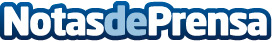 Maceo Parker actuará en julio en Madrid y Valencia para celebrar sus más de 50 años sobre los escenariosEl icónico saxofonista norteamericano, exponente de la mejor música negra de la segunda mitad del siglo XX y principio del XXI; y lugarteniente de primerísimas figuras como James Brown, George Clinton o Prince, regresa a España para celebrar en directo sus más de 50 años de carreraDatos de contacto:Elena ArroyoDpto. Prensa | Paradigma Spain - info@paradigmaspain.comNota de prensa publicada en: https://www.notasdeprensa.es/maceo-parker-actuara-en-julio-en-madrid-y_1 Categorias: Música Madrid Valencia Entretenimiento http://www.notasdeprensa.es